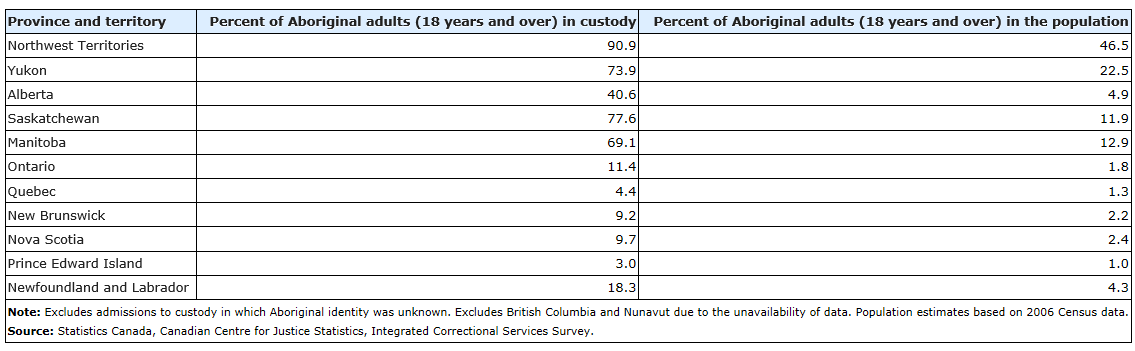 Length of Prison Sentences for Men and Women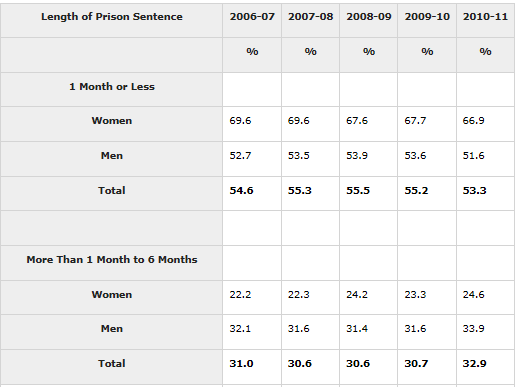 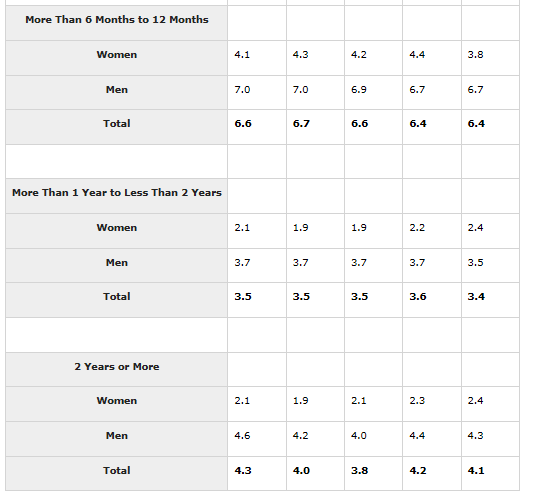 Incarceration Rates Around the World (per 100 000)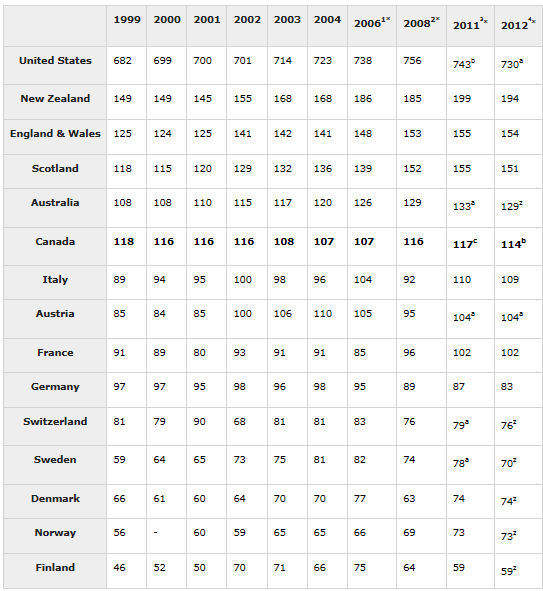 Raw Data Comparing Aboriginal Canadian and African American SituationsCanadian Median Income Aboriginal - $18,080Canadian Median Income All – $68,410American Median Income Black – $38,401American Unemployment Rate Black – 12.6%Canadian Unemployment Rate All – 6.9% Canadian Unemployment Rate Aboriginal – 13.9%Canadian Dropout Rate All – 8.5%Canadian Dropout Rate Aboriginal – 22.5%American Unemployment Rate Black – 10.7%Canada Infant Mortality Rate All – 4.8%Canada Infant Mortality Rate Aboriginal – 10.2%American Infant Mortality Rate Black – 12.4%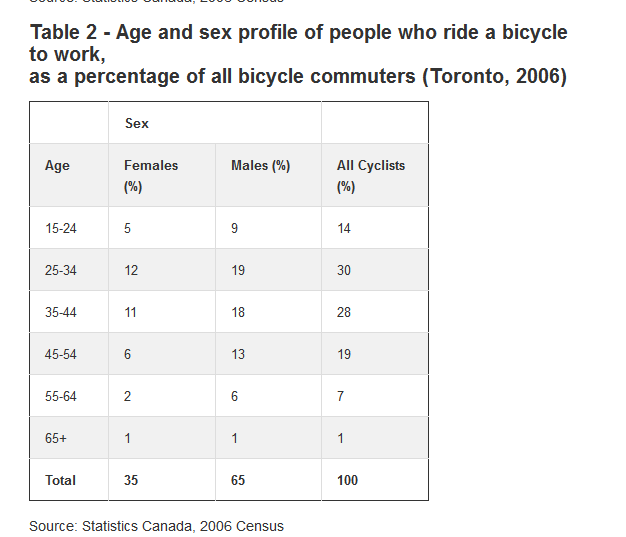 